NAFEC Website = fsacountycommittees.org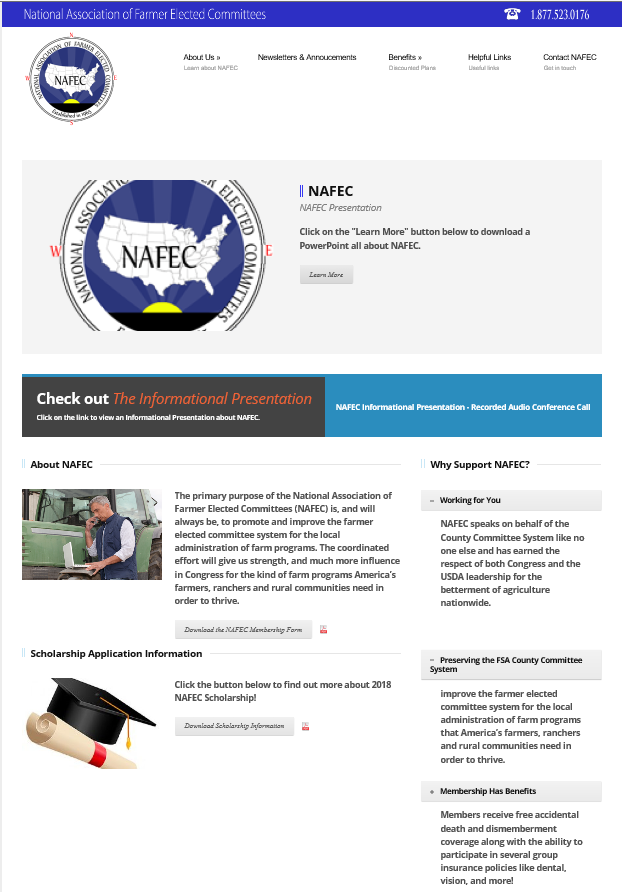 